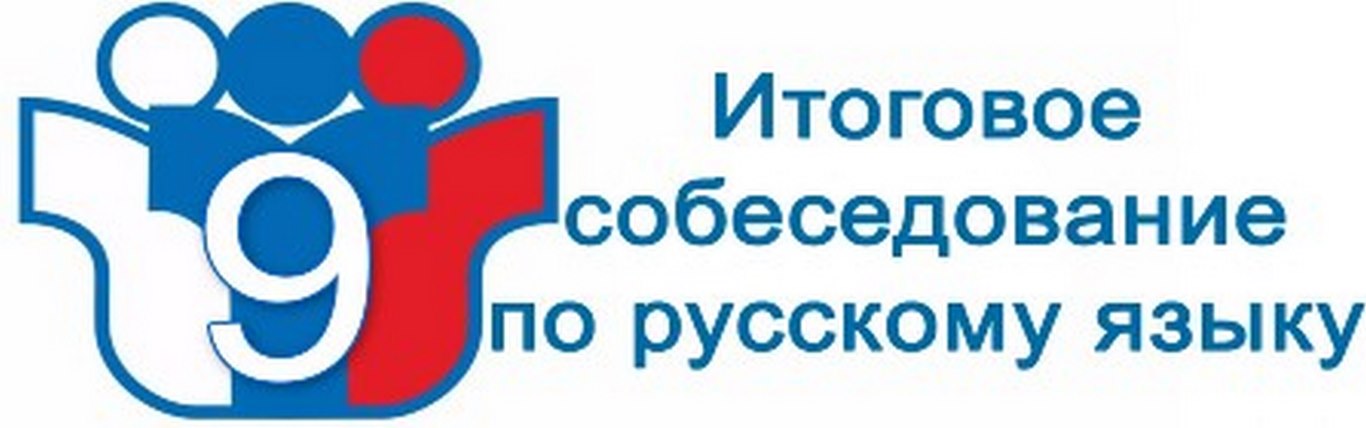 Расписание проведения итогового собеседования в 2022/202 учебном годуКатегории участников итогового собеседования по русскому языкуИтоговое собеседование по русскому языку как условие допуска к государственной итоговой аттестации по образовательным программам основного общего образования проводится для обучающихся IX классов, в том числе для:обучающихся, освоивших образовательные программы основного общего образования в форме семейного образования, либо лиц, обучающихся в образовательной организации, по не имеющей государственной аккредитации образовательной программе основного общего образования, проходящих экстерном ГИА в организации, осуществляющей образовательную деятельность по имеющим государственную аккредитацию образовательным программам основного общего образования (далее – экстерны);обучающихся с ограниченными возможностями здоровья (далее – ОВЗ);экстернов с ОВЗ;обучающихся – детей-инвалидов и инвалидов;экстернов – детей-инвалидов и инвалидов;обучающихся на дому;обучающихся в образовательных организациях, в том числе санаторно-курортных, в которых проводятся необходимые лечебные, реабилитационные и оздоровительные мероприятия для нуждающихся в длительном лечении.Где зарегистрировать заявление на участие в итоговом собеседовании по русскому языкуДля участия в итоговом собеседовании по русскому языку обучающиеся подают заявления:обучающиеся IX классов - в образовательные организации, в которых обучающиеся осваивают образовательные программы основного общего образования;экстерны - в образовательную организацию, осуществляющую образовательную деятельность по имеющим государственную аккредитацию образовательным программам основного общего образования, по своему выбору.Срок подачи заявления на участие в итоговом собеседовании по русскому языкуДля участия в итоговом собеседовании по русскому языку участники подают заявление не позднее чем за две недели до начала проведения итогового собеседования по русскому языку.Продолжительность выполнения заданий итогового собеседования по русскому языкуПродолжительность выполнения заданий итогового собеседования по русскому языку в среднем 15-16 минут.Для участников итогового собеседования по русскому языку с ограниченными возможностями здоровья, детей-инвалидов и инвалидов продолжительность итогового собеседования по русскому языку увеличивается на 30 минут.Проведение итогового собеседования по русскому языкуИтоговое собеседование по русскому языку проводится в образовательных организациях и (или) местах, определенных министерством образования области.Начало проведения итогового собеседования по русскому языку - в 9.00 по местному времени.Порядок оценивания и проверки итогового собеседования по русскому языкуИтоговое собеседование по русскому языку оценивается по системе «зачет» или «незачет».Оценивание заданий осуществляется экспертом непосредственно в процессе ответа по специально разработанным критериям. Общее количество баллов за выполнение всей работы - 20. Участник итогового собеседования получает зачёт в случае, если за выполнение работы он набрал 10 или более баллов.Проверка ответов участников итогового собеседования по русскому языку завершается не позднее чем через пять дней с даты его проведения.Сроки, места и порядок информирования о результатах итогового собеседования по русскому языкуМеста информирования о результатах итогового собеседования по русскому языку - образовательные организации, в которых обучающиеся зарегистрированы для участия в итоговом собеседовании по русскому языку в 2023 году.Порядок информирования о результатах итогового собеседования по русскому языку:Региональный центр обработки информации (далее - РЦОИ) в течение одного рабочего дня после завершения обработки результатов итогового собеседования передает по защищенным каналам связи протоколы с результатами итогового собеседования в органы местного самоуправления, осуществляющие управление в сфере образования.Органы местного самоуправления, осуществляющие управление в сфере образования, в день получения от РЦОИ протоколов с результатами итогового собеседования передают указанные протоколы в образовательные организации.Образовательные организации в течение одного рабочего дня после получения протоколов с результатами итогового собеседования утверждают и осуществляют после утверждения ознакомление с результатами итогового собеседования по русскому языку участников ГИА и их родителей (законных представителей). Факт ознакомления участников итогового собеседования с результатами итогового собеседования подтверждается их подписью в протоколе ознакомления с указанием даты ознакомления.Срок действия результатов итогового собеседования по русскому языкуИтоговое собеседование по русскому языку как допуск к ГИА - бессрочно.Основной срокДополнительные срокиДополнительные сроки8.02.202315.03.202315.05.2023